Projektu vadlīnija „Atbildīgs dzīvesveids” aktivitāte – Periodisko izdevumu tematisko sadaļu (publikāciju) veidošana par videi draudzīgu un atbildīgu dzīvesveiduProjekta iesniegums 2019.gadamApzinos, ka nepatiesas apliecinājumā sniegtās informācijas gadījumā administratīva un finansiāla rakstura sankcijas var tikt uzsāktas gan pret mani, gan arī pret minēto juridisko personu – projekta iesniedzēju.		/amats/								 /paraksts/                                                                                          		  /paraksta atšifrējums/Ja projekta iesniegumu paraksta persona, kuras pārstāvības tiesības nav reģistrētas publiskos reģistros „amats” vietā jānorāda pilnvarojumu apliecinošs dokuments (pilnvara, rīkojums un tml..) kurš pievienots projekta iesniegumam.Projekta nosaukums (ne vairāk kā 50 zīmes)Periodiskā izdevuma nosaukumsMasu informācijas līdzekļa īpašnieks (nosaukums, reģ. Nr.)Masu informācijas līdzekļa īpašnieks (nosaukums, reģ. Nr.)Masu informācijas līdzekļa reģistrācijas Nr.Masu informācijas līdzekļa reģistrācijas Nr.Koncentrēta projekta būtība Koncentrēta projekta būtība Budžets (EUR)Budžets (EUR)Budžets (EUR)AvotsLVAFPašu ieguldījumsKopāSumma%-%-%100%1. Projekta iesniedzējs: 1. Projekta iesniedzējs: Vienotais reģistrācijas Nr. Vienotais reģistrācijas Nr. Juridiskā adreseJuridiskā adreseFaktiskā adreseFaktiskā adrese     Interneta vietne, www     Interneta vietne, wwwTālruņa numurs (-i)Oficiālā elektroniskā adrese (e-pasts)Persona(-s) ar pārstāvības tiesībām (vārds, uzvārds, ieņemamais amats)Persona(-s) ar pārstāvības tiesībām (vārds, uzvārds, ieņemamais amats)Projekta kontaktpersona(vārds‚ uzvārds‚ amats)Projekta kontaktpersona(vārds‚ uzvārds‚ amats)Kontaktpersonas tālruņa numursKontaktpersonas tālruņa numursKontaktpersonas e–pasta adreseKontaktpersonas e–pasta adrese2. Projekta apraksts2.1. Projekta mērķis (īstermiņa/ilgtermiņa):2.2. Projektā risināmā problēma (norādīt periodiskā izdevuma tematiskās sadaļas/publikāciju nepieciešamības pamatojumu)2.3. Projekta rezultāti (norādīt izmērāmus rezultātus vai rādītājus, kurus var objektīvi pārbaudīt, t.sk. plānotā sasniedzamā mērķauditorija): 1.;2.;3.;...3. Projekta īstenošanas laiks (ne ilgāks, kā līdz 31.12.2019.)nodat./mēn./gadslīdz   dat./mēn./gads4. Informācija par periodisko preses izdevumu un tematisko sadaļu (publikācijām) (obligāti norādīt informāciju par esošo vai plānoto 2019.gadā)4. Informācija par periodisko preses izdevumu un tematisko sadaļu (publikācijām) (obligāti norādīt informāciju par esošo vai plānoto 2019.gadā)4. Informācija par periodisko preses izdevumu un tematisko sadaļu (publikācijām) (obligāti norādīt informāciju par esošo vai plānoto 2019.gadā)Periodiskums (esošais /plānotais)Tirāža (esošā /plānotā)Izdevuma formāts (drukas versijas izmērs esošais / plānotais)Lappušu skaits (drukātā versijā esošais / plānotais)Izplatīšanas mehānisms (esošais / plānotais)Periodiskā izdevuma elektroniskā versija (web links; informācija par skatījumu skaitu pēdējos trīs gados)1 izdevuma mazumtirdzniecības cena (esošā/plānotā)Mērķauditorijas apraksts (lasītāja profils; esošais / plānotais)Kopējais plānotais tematiskās sadaļas (publikāciju) apjoms (A4 formāta apjomā)Plānotās tematiskās sadaļas lappušu skaits Vienā izdevumā:Plānotās tematiskās sadaļas lappušu skaits Kopā projektā:Plānotās tematiskās sadaļas periodiskums (piem., 1 nedēļā trešdienā)Tematiskās sadaļas (publikāciju) elektroniskā versija (web links, u.c.) Cita būtiska informācija5. Informācija par periodiskā izdevuma vides tematiskās sadaļas/publikāciju veidošanā iesaistīto izpildītāju profesionālo kvalifikāciju un līdzšinējo pieredzi (norādīt atsevišķi informāciju par katru personu, kura būs tieši atbildīga par projekta uzdevumu izpildi, nepieciešamības gadījumā pievienojot papildus ailes)5. Informācija par periodiskā izdevuma vides tematiskās sadaļas/publikāciju veidošanā iesaistīto izpildītāju profesionālo kvalifikāciju un līdzšinējo pieredzi (norādīt atsevišķi informāciju par katru personu, kura būs tieši atbildīga par projekta uzdevumu izpildi, nepieciešamības gadījumā pievienojot papildus ailes)5. Informācija par periodiskā izdevuma vides tematiskās sadaļas/publikāciju veidošanā iesaistīto izpildītāju profesionālo kvalifikāciju un līdzšinējo pieredzi (norādīt atsevišķi informāciju par katru personu, kura būs tieši atbildīga par projekta uzdevumu izpildi, nepieciešamības gadījumā pievienojot papildus ailes)Vārds, uzvārds/pakalpojuma sniedzējsPienākumi projektā (vēlams kuras no aktivitātēm persona īstenos (A1; A2; A3)Līdzšinējās pieredzes īss apraksts* (norādīt pieredzi publikāciju par vides  tematiku  veidošanā vai salīdzināmās aktivitātēs/projektos)6. Projekta iesniedzēja (kā institūcijas) līdzšinējās pieredzes un kapacitātes ar projektu saistītā jomā raksturojums6.1. Līdzšinējie īstenotie projekti (t.sk. LVAF finansētie) vai salīdzināmas aktivitātes (periodisko izdevumu veidošanā):6.2. Iesniedzēja paša rīcībā esošie administratīvie, tehniskie un personāla resursi (institucionālā kapacitāte) projekta īstenošanai:6.3. Cita būtiska informācija, kas raksturo iesniedzēja līdzšinējo pieredzi un institucionālo kapacitāti7. Plānotie publicitātes pasākumi; aktivitāte  - A37. Plānotie publicitātes pasākumi; aktivitāte  - A37. Plānotie publicitātes pasākumi; aktivitāte  - A37. Plānotie publicitātes pasākumi; aktivitāte  - A3Publicitātes platformas veidsKāds medijs tiks izmantots (norādīt provizorisko mediju/-us, sociālo tīklu kontu)Kāda veida informācija tiks publicētaPublicitātes pasākumu mērķis, sasniedzamā auditorijaTV RadioPreseInternetsSociālie tīkliCiti8. Pašnovērtējuma un atgriezeniskās saites nodrošināšanas raksturojums; aktivitāte – A3 (norādīt, kā tiks novērtēts un analizēts paveiktais, t.sk. informāciju par auditorijas analīzi, publikāciju efektivitāte, atgriezeniskā saite un komunikācija ar auditoriju)9. Projekta iesniegumam pievienotie dokumenti9. Projekta iesniegumam pievienotie dokumenti9. Projekta iesniegumam pievienotie dokumentiDokumenta nosaukumsDokumenta nosaukumslapu skaits1.2.3.4.5.6.7.8.KOPĀ (dokumentu lapu skaits)KOPĀ (dokumentu lapu skaits)10. ApliecinājumiProjekta iesniedzējs, parakstot projekta iesniegumu, apliecina, ka:projekta iesniedzējs nav pasludināts par maksātnespējīgu, neatrodas likvidācijas stadijā, un tā saimnieciskā darbība nav apturēta vai pārtraukta; projekta iesniedzējam nav nodokļu un valsts sociālās apdrošināšanas obligāto iemaksu parādu, kas kopsummā nepārsniedz 150 EUR, kā arī pilnvaro Valsts reģionālās attīstības aģentūru saņemt izziņu par projekta iesniedzēja nodokļu un valsts sociālās apdrošināšanas obligāto iemaksu parādu neesamību Valsts ieņēmumu dienesta reģionālā iestādē, kurā projekta iesniedzējs ir reģistrēts kā nodokļu maksātājs;projekta iesniedzēja statuss atbilst konkursa nolikumā noteiktajam;projekta iesniegumā un tā pielikumos iekļautā informācija atbilst patiesībai un projekta īstenošanai pieprasītais Latvijas vides aizsardzības fonda finansējums tiks izmantots saskaņā ar projekta iesnieguma aprakstu;šis projekts netiek un nav ticis finansēts/līdzfinansēts no citiem finanšu avotiem (Eiropas Savienības finansējums, valsts un pašvaldību budžeta līdzekļi);projekta iesniegumam pievienotās kopijas atbilst dokumentu oriģināliem un projekta iesnieguma kopijas un elektroniskā versija atbilst iesniegtā projekta iesnieguma oriģinālam;projekta iesniedzējam 2018. gadā nav konstatēti profesionālās darbības pārkāpumi vai pārkāpumi vides jomā;iepriekšējos periodos īstenojot Latvijas vides aizsardzības fonda finansētus projektus, ir ievērojis ar Fonda administrāciju noslēgtā līguma par projekta finansēšanas un izpildes kārtību nosacījumus;projekta iesniedzējs piekrīt konkursa nolikumā noteiktajiem nosacījumiem, kā arī piekrīt Latvijas vides aizsardzības fonda padomes apstiprinātajam līguma par projekta finansēšanas un izpildes kārtību paraugam (atrodams www.lvafa.gov.lv sadaļā „Projektu iesniedzējiem un īstenotājiem”).ir informēts, ka Valsts reģionālās attīstības aģentūra apstrādā projekta iesniegumā norādītos personas datus, lai izpildītu uzdevumu ko veic sabiedrības interesēs, vai īstenojot likumīgi piešķirtās oficiālās pilnvaras, tai skaitā Latvijas vides aizsardzības fonda finansēto projektu pretendentu projektu iesniegumu vērtēšanas, finansēšanas, un kontroles nolūkiem un var nodod personas datus šeit minēto datu apstrādes nolūku ietvaros projektu vērtēšanā, uzraudzībā, kontrolē iesaistītām personām, nodrošinot, ka datu apstrādē tiek ievērotas Eiropas Savienības un nacionālo normatīvo aktu prasības.projekta iesniegumā norādītos personas datus Projekta iesniedzējs ir ieguvis no datu subjektiem ievērojot normatīvo aktu prasības datu aizsardzības jomā, kas dod Projekta iesniedzējam tiesības apstrādāt šos personas datus, kā arī nodot tos Valsts reģionālās attīstības aģentūrai to apstrādei, ar mērķi  izmantot, glabāt un dzēst personas datus Latvijas vides aizsardzības fonda finansēto projektu pretendentu projektu vērtēšanas, finansēšanas, kontroles un  nolūkiem.Projekta iesniedzēja likumiskais pārstāvis: Projekta iesniedzēja likumiskais pārstāvis: Datums:Projekta iesnieguma novērtējums pēc administratīvajiem kritērijiem (Nolikuma 6.1. punkts, aizpilda Fonda administrācija)Projekta iesnieguma novērtējums pēc administratīvajiem kritērijiem (Nolikuma 6.1. punkts, aizpilda Fonda administrācija)Projekta iesnieguma novērtējums pēc administratīvajiem kritērijiem (Nolikuma 6.1. punkts, aizpilda Fonda administrācija)Projekta iesnieguma novērtējums pēc administratīvajiem kritērijiem (Nolikuma 6.1. punkts, aizpilda Fonda administrācija)A/NAdministratīvie kritēriji:Administratīvie kritēriji:Administratīvie kritēriji:Administratīvie kritēriji:A/N6.1.1. Projekta iesniegumā norādītais periodiskais izdevums atbilst visiem Nolikuma 3. punktā minētajiem pamatkritērijiem6.1.1. Projekta iesniegumā norādītais periodiskais izdevums atbilst visiem Nolikuma 3. punktā minētajiem pamatkritērijiem6.1.1. Projekta iesniegumā norādītais periodiskais izdevums atbilst visiem Nolikuma 3. punktā minētajiem pamatkritērijiem6.1.1. Projekta iesniegumā norādītais periodiskais izdevums atbilst visiem Nolikuma 3. punktā minētajiem pamatkritērijiem6.1.2. Projekta iesniegums ir noformēts atbilstoši Nolikuma 5.3. punkta prasībām6.1.2. Projekta iesniegums ir noformēts atbilstoši Nolikuma 5.3. punkta prasībām6.1.2. Projekta iesniegums ir noformēts atbilstoši Nolikuma 5.3. punkta prasībām6.1.2. Projekta iesniegums ir noformēts atbilstoši Nolikuma 5.3. punkta prasībām6.1.3. Projekta iesniegums satur visus nepieciešamos dokumentus saskaņā ar Nolikuma 5.2. punktu6.1.3. Projekta iesniegums satur visus nepieciešamos dokumentus saskaņā ar Nolikuma 5.2. punktu6.1.3. Projekta iesniegums satur visus nepieciešamos dokumentus saskaņā ar Nolikuma 5.2. punktu6.1.3. Projekta iesniegums satur visus nepieciešamos dokumentus saskaņā ar Nolikuma 5.2. punktu6.1.4. Projekta iesniedzējs atbilst Nolikuma 4.3. punkta prasībām6.1.4. Projekta iesniedzējs atbilst Nolikuma 4.3. punkta prasībām6.1.4. Projekta iesniedzējs atbilst Nolikuma 4.3. punkta prasībām6.1.4. Projekta iesniedzējs atbilst Nolikuma 4.3. punkta prasībām6.1.5. Projekta iesniegumu ir parakstījusi persona ar pārstāvības tiesībām6.1.5. Projekta iesniegumu ir parakstījusi persona ar pārstāvības tiesībām6.1.5. Projekta iesniegumu ir parakstījusi persona ar pārstāvības tiesībām6.1.5. Projekta iesniegumu ir parakstījusi persona ar pārstāvības tiesībām6.1.6. Projekta iesniedzējam nav nodokļu un valsts sociālās apdrošināšanas obligāto iemaksu parādi, kas kopsummā pārsniedz EUR 150,006.1.6. Projekta iesniedzējam nav nodokļu un valsts sociālās apdrošināšanas obligāto iemaksu parādi, kas kopsummā pārsniedz EUR 150,006.1.6. Projekta iesniedzējam nav nodokļu un valsts sociālās apdrošināšanas obligāto iemaksu parādi, kas kopsummā pārsniedz EUR 150,006.1.6. Projekta iesniedzējam nav nodokļu un valsts sociālās apdrošināšanas obligāto iemaksu parādi, kas kopsummā pārsniedz EUR 150,006.1.7. Projekta iesniegumā norādītais projekta īstenošanas periods nepārsniedz noteikto maksimāli pieļaujamo projekta īstenošanas laika periodu – 2019. gada 30. decembris6.1.7. Projekta iesniegumā norādītais projekta īstenošanas periods nepārsniedz noteikto maksimāli pieļaujamo projekta īstenošanas laika periodu – 2019. gada 30. decembris6.1.7. Projekta iesniegumā norādītais projekta īstenošanas periods nepārsniedz noteikto maksimāli pieļaujamo projekta īstenošanas laika periodu – 2019. gada 30. decembris6.1.7. Projekta iesniegumā norādītais projekta īstenošanas periods nepārsniedz noteikto maksimāli pieļaujamo projekta īstenošanas laika periodu – 2019. gada 30. decembris6.1.8. Projekta iesniedzējs ir izpildījis visu līdz šim noslēgto līgumu par Fonda finansējuma saņemšanu nosacījumus un noteikumus, kā arī tam nav nenokārtotu saistību par iepriekš no Fonda finansētajiem projektiem6.1.8. Projekta iesniedzējs ir izpildījis visu līdz šim noslēgto līgumu par Fonda finansējuma saņemšanu nosacījumus un noteikumus, kā arī tam nav nenokārtotu saistību par iepriekš no Fonda finansētajiem projektiem6.1.8. Projekta iesniedzējs ir izpildījis visu līdz šim noslēgto līgumu par Fonda finansējuma saņemšanu nosacījumus un noteikumus, kā arī tam nav nenokārtotu saistību par iepriekš no Fonda finansētajiem projektiem6.1.8. Projekta iesniedzējs ir izpildījis visu līdz šim noslēgto līgumu par Fonda finansējuma saņemšanu nosacījumus un noteikumus, kā arī tam nav nenokārtotu saistību par iepriekš no Fonda finansētajiem projektiemIesniegumu izskatīja:Datums:Paraksts: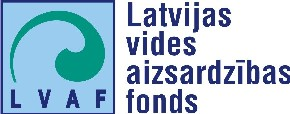 